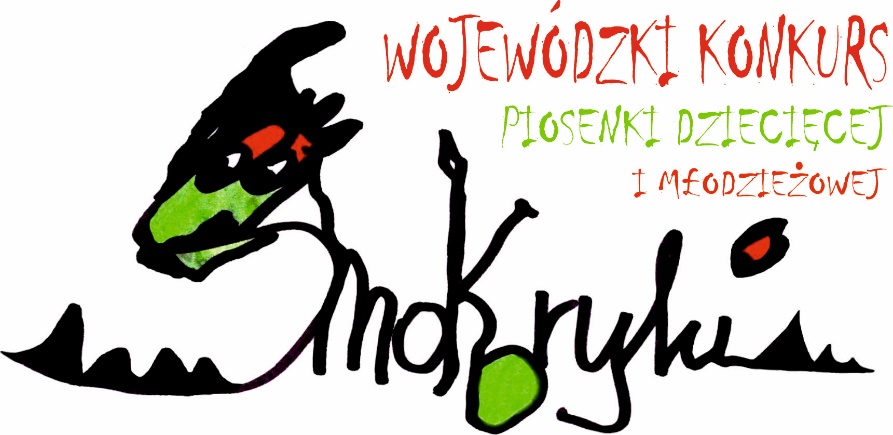 Regulamin VIII Wojewódzkiego Konkursu Piosenki Dziecięcej i Młodzieżowej „SMOKORYKI” 2022 Organizator konkursu:Centrum Kultury i Biblioteka Miejska im. Franciszka Chruściela w OrnecieWspółorganizatorzy:Urząd Miejski w OrnecieOśrodek Sportu i Rekreacji w OrnecieCele konkursu:-	prezentacja i popularyzacja dorobku artystów polskiej sceny ze szczególnym uwzględnieniem muzyki dziecięcej i młodzieżowej.- promowanie dziecięcej i młodzieżowej twórczości artystycznej, - propagowanie kultury muzycznej wśród dzieci i młodzieży, - twórcza wymiana doświadczeń muzycznych wśród dzieci i młodzieży, - promocja młodych wykonawców biorących udział w Konkursie, - wyłonienie utalentowanych dzieci i młodzieży oraz zachęcenie ich do pracy twórczej                      w zakresie muzyki, - kształtowanie umiejętności współzawodnictwa.Adresaci konkursu:W konkursie mogą wziąć udział soliści w poszczególnych kategoriach wiekowych:I kategoria: 4-6 latII kategoria: 7-9 latIII kategoria: 10-13 latIV kategoria: 14-16 latKonkurs jest przeznaczony wyłącznie dla solistów (nie dopuszcza się duetów), zgłoszonych indywidualnie lub przez podmiot delegujący z terenu województwa warmińsko-mazurskiego lub ościennych.Każdy z uczestników przygotowuje dwie piosenki w języku polskim w łącznym czasie nie przekraczającym 10 minut (dopuszcza się wykonanie piosenki A cappella, z podkładem muzycznym bądź z instrumentem muzycznym). Wykonanie drugiej piosenki jest uzależnione od decyzji jury.Uczestnicy zobowiązani są przesłać wraz z kartą zgłoszeniową podkłady muzyczne   nagrane na płycie CD lub drogą mailową, która powinna być opisana: wykonawca, tytuły piosenek, czas trwania.W przypadku zgłoszeń nadesłanych przez placówki edukacyjne, organizacje pozarządowe lub instytucje kultury możliwy jest udział maksymalnie 6 reprezentantów.Uczestnikowi  musi towarzyszyć opiekun (nauczyciel, rodzic lub upoważniona przez  niego osoba).Termin konkursu:Konkurs odbędzie 28 maja 2022 roku o godz.14.00 przy Ośrodku Sportu i Rekreacji w Ornecie, ul. Sportowa 7, (w razie niepogody konkurs zostanie przeniesiony do budynku OSiR).Jury konkursu oceniać będzie:Dobór repertuaru odpowiedni do wieku i możliwości dziecka (należy przygotować dwie piosenki)Muzykalność (czystość śpiewu i intonacje)Interpretację treści piosenkiOgólny wyraz artystycznyV.   Przepisy ogólneKomisję artystyczną powołują jej organizatorzy. Decyzje komisji są nieodwołalne                  i nie podlegają negocjacjom. Organizatorzy  ponoszą odpowiedzialność za  przebieg i organizację konkursu.Organizatorzy zapewniają profesjonalny sprzęt nagłaśniający. Lista i kolejność występów będzie wysłana e-mailem do opiekunów grup do dnia 24.05.2022r. Uczestnicy konkursu pokrywają koszty przejazdu i ubezpieczenia. Organizator nie zapewnia wyżywienia. Uczestnicy winni posiadać aktualną legitymację szkolną lub inny dowód tożsamości.Sprawy nie ujęte w regulaminie rozstrzyga organizator.VI. Nagrody Nagrody główne: statuetki, nagrody rzeczowe za I, II, III miejsce w każdej kategorii wiekowej oraz dyplomy pamiątkowe dla wszystkich uczestników.VII. Sprawy organizacyjneO udziale w konkursie decyduje kolejność nadesłanych do dnia 20.05.2022r. roku kart zgłoszeń na adres: Centrum Kultury i Biblioteka Miejska im. Franciszka Chruściela w OrnecieUl. 1 Maja 4511-130 Ornetaz dopiskiem „SMOKORYKI”  lub skan zgłoszenia e-mailem na adres: katarzyna.rykojc@mdk.orneta.pl Maksymalna ilość uczestników w konkursie: 50 osób. O ilości miejsc                               w poszczególnych kategoriach wiekowych decyduje organizator.VIII. Postanowienia końcowe: Uczestnicy konkursu wyrażają zgodę na przetwarzanie danych osobowych zawartych w formularzu zgłoszeniowym zgodnie z ustawą z dnia 29 sierpnia 1997 r. o ochronie danych osobowych z późn. zm. Dane osobowe zawarte w formularzu służą wyłącznie do celów związanych z działaniami organizacyjnymi konkursu organizowanego przez CKiBM w Ornecie.Zgodnie z zapisami Ustawy o prawie autorskim i prawach pokrewnych z dnia 4 lutego 1994 roku (t.j. Dz. U. z 2021 r., poz. 1062 z późn. zm.), uczestnicy konkursu wyrażają zgodę na nieodpłatne, utrwalenie, wykorzystanie i powielanie zdjęć oraz nagrań video wykonanych podczas konkursu w materiałach promocyjnych, stronach internetowych, prasie, wystawach fotograficznych itp. organizatora.Uczestnicy konkursu oświadczają, że wyrażenie zgody jest równoznaczne z wykorzystaniem zdjęć i nagrań z wizerunkiem zgłoszonego dziecka w materiałach promocyjnych CKiBM w Ornecie.Niniejsza zgoda może zostać w każdym czasie odwołana. Uczestnicy mają prawo do żądania od administratora dostępu do swoich danych, ich sprostowania, usunięcia lub ograniczenia przetwarzania lub wniesienia sprzeciwu wobec przetwarzania a także przenoszenia danych.Uczestnicy konkursu „Smokoryki” zobowiązują się , iż nie będą rościć żadnych praw z tytułu publikacji ich nazwisk w środkach masowego przekazu oraz zezwalają na wykorzystywanie i przetwarzanie przez administratora, czyli CKiBM w Ornecie, informacji osobowych zawartych w karcie zgłoszenia w celu przeprowadzenia konkursu.Uczestnicy mają prawo do cofnięcia zgody na przetwarzanie w dowolnym momencie bez wpływu na zgodność z prawem przetwarzania, którego dokonano na podstawie zgody przed jej cofnięciem.Informacji na temat Konkursu „Smokoryki” udziela koordynator Katarzyna Rykojć, tel. 55 2421039  